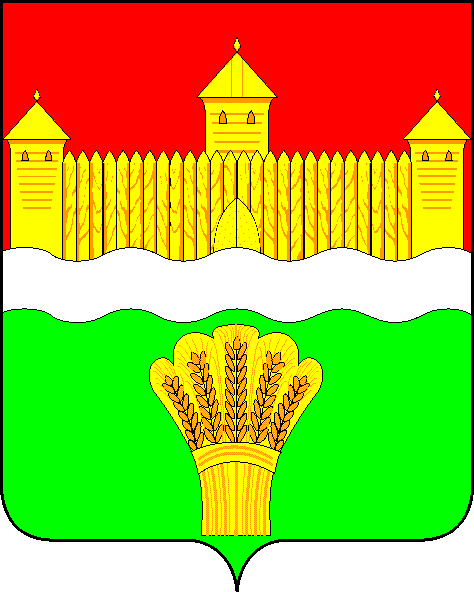 КЕМЕРОВСКАЯ ОБЛАСТЬ - КУЗБАСССОВЕТ НАРОДНЫХ ДЕПУТАТОВКЕМЕРОВСКОГО МУНИЦИПАЛЬНОГО ОКРУГАПЕРВОГО СОЗЫВАСЕССИЯ № 10РЕШЕНИЕот «25» июня 2020 г. № 184г. КемеровоОб исполнении бюджета Ягуновского сельского поселения за 2019 годРассмотрев материалы, представленные – главой Кемеровского муниципального округа Коляденко М.В. в соответствии с  Бюджетным кодексом Российской Федерации и Уставом муниципального образования Кемеровский муниципальный округ Кемеровской области - Кузбасса, Совет народных депутатов Кемеровского муниципального округа РЕШИЛ:          1. Утвердить годовой отчёт об исполнении бюджета Ягуновского сельского поселения (далее - бюджет поселения) за 2019 год с общим объемом доходов бюджета поселения в сумме  23 074,9  тыс. рублей, с общим объемом расходов бюджета поселения  в сумме 23 284,5  тыс. рублей, дефицитом бюджета поселения в сумме  209,6 тыс. рублей.2.  Утвердить показатели доходов бюджета поселения за 2019 год по кодам классификации доходов бюджетов согласно приложению 1 к настоящему решению.        	3. Утвердить показатели расходов бюджета поселения за 2019 год по целевым статьям (муниципальным программам и непрограммным направлениям деятельности), группам и подгруппам видов классификации расходов бюджетов согласно приложению 2 к настоящему решению.         4. Утвердить показатели расходов бюджета поселения за 2019 год по ведомственной структуре расходов бюджетов согласно приложению 3 к настоящему решению.         5.  Утвердить показатели расходов бюджета поселения за 2019 год по разделам, подразделам классификации расходов бюджетов согласно приложению 4 к настоящему решению.  6. Утвердить показатели источников финансирования дефицита бюджета за 2019 год по кодам классификации источников финансирования дефицитов бюджетов согласно приложению 5 к настоящему решению.         7.Настоящее решение опубликовать в газете «Заря», на официальном сайте Совета народных депутатов Кемеровского муниципального округа в информационно-телекоммуникационной сети «Интернет» и на официальном сайте администрации Кемеровского муниципального округа в информационно-телекоммуникационной сети «Интернет».         8. Контроль за исполнением настоящего решения   возложить на             Н.Я. Евдокимова - председателя комитета по бюджету, налогам и предпринимательству.9. Настоящее решение вступает в силу после его официального опубликования.Председатель Совета народных депутатовКемеровского муниципального округа                                В.В. ХарлановичГлава округа                                                                                 М.В. КоляденкоПриложение 2к решению Совета народных депутатовКемеровского муниципального округа"Об исполнении бюджета Ягуновскогосельского поселения за 2019 годот «25» июня 2020 г. № 184Показатели расходов бюджета поселения за 2019 год по целевым статьям, группам и подгруппам видов классификации расходов бюджета(тыс. рублей)Показатели источников финансирования дефицита бюджета сельского поселения за 2019 год по кодам классификации источников финансирования дефицита бюджетов(тыс.рублей)   Приложение 1к решению Совета народных депутатовКемеровского муниципального округа"Об исполнении бюджета Ягуновскогосельского поселения за 2019 год" от «25» июня 2020 г. № 184   Приложение 1к решению Совета народных депутатовКемеровского муниципального округа"Об исполнении бюджета Ягуновскогосельского поселения за 2019 год" от «25» июня 2020 г. № 184   Приложение 1к решению Совета народных депутатовКемеровского муниципального округа"Об исполнении бюджета Ягуновскогосельского поселения за 2019 год" от «25» июня 2020 г. № 184Показатели доходов бюджета поселения за 2019 год по кодам классификации доходов бюджетаПоказатели доходов бюджета поселения за 2019 год по кодам классификации доходов бюджетаПоказатели доходов бюджета поселения за 2019 год по кодам классификации доходов бюджетаПоказатели доходов бюджета поселения за 2019 год по кодам классификации доходов бюджетаПоказатели доходов бюджета поселения за 2019 год по кодам классификации доходов бюджета(тыс.руб.)код администратораКод дохода  Наименования групп, подгрупп, статей, подстатей, элементов, программ (подпрограмм), кодов экономической классификацииИсполнено1827097,11821 01 00000 00 0000 000НАЛОГИ НА ПРИБЫЛЬ, ДОХОДЫ988,91821 01 02000 01 0000 110Налог на доходы физических лиц988,91821 01 02010 01 1000 110Налог на доходы физических лиц с доходов, полученных в виде дивидендов от долевого участия в деятельности организации897,41821 01 02010 01 2100 110Налог на доходы физических лиц с доходов, полученных в виде дивидендов от долевого участия в деятельности организации0,31821 01 02010 01 3000 110Налог на доходы физических лиц с доходов, полученных в виде дивидендов от долевого участия в деятельности организации0,91821 01 02010 01 4000 110Налог на доходы физических лиц с доходов, полученных в виде дивидендов от долевого участия в деятельности организации0,01821 01 02020 01 1000 110Налог на доходы физических лиц с доходов, облагаемых по налоговой ставке, установленной п.1 ст. 224 Налогового кодекса Российской Федерации84,61821 01 02020 01 2100 110Налог на доходы физических лиц с доходов, облагаемых по налоговой ставке, установленной п.1 ст. 224 Налогового кодекса Российской Федерации0,01821 01 02030 01 1000 110Налог на доходы физических лиц с доходов, полученных физическими лицами, не являющимися налоговыми резидентами Российской Федерации5,31821 01 02030 01 2100 110Налог на доходы физических лиц с доходов, полученных физическими лицами, не являющимися налоговыми резидентами Российской Федерации0,01821 01 02030 01 3000 110Налог на доходы физических лиц с доходов, полученных физическими лицами, не являющимися налоговыми резидентами Российской Федерации0,41821 03 00000 00 0000 000НАЛОГИ НА ТОВАРЫ (РАБОТЫ, УСЛУГИ), РЕАЛИЗУЕМЫЕ НА ТЕРРИТОРИИ РОССИЙСКОЙ ФЕДЕРАЦИИ1470,81821 03 02230 01 0000 110Доходы от уплаты акцизов на дизельное топливо, подлежащие распределению между бюджетами субъектов Российской Федерации и местными бюджетами с учетом установленных дифференцированных нормативов отчислений в местные бюджеты669,51821 03 02240 01 0000 110Доходы от уплаты акцизов на моторные масла для дизельных и (или) карбюраторных (инжекторных) двигателей, подлежащие распределению между бюджетами субъектов Российской Федерации и местными бюджетами с учетом установленных дифференцированных нормативов отчислений в местные бюджеты4,91821 03 02250 01 0000 110Доходы от уплаты акцизов на автомобильный бензин, подлежащие распределению между бюджетами субъектов Российской Федерации и местными бюджетами с учетом установленных дифференцированных нормативов отчислений в местные бюджеты894,41821 03 02260 01 0000 110Доходы от уплаты акцизов на прямогонный бензин, подлежащие распределению между бюджетами субъектов Российской Федерации и местными бюджетами с учетом установленных дифференцированных нормативов отчислений в местные бюджеты-98,01821 05 03010 01 0000 110 Единый сельскохозяйственный налог47,21821 05 03010 01 1000 110 Единый сельскохозяйственный налог47,21821 05 03010 01 2100 110 Единый сельскохозяйственный налог0,01821 06 00000 00 0000 000НАЛОГИ НА ИМУЩЕСТВО4590,21821 06 01000 00 0000 110Налог на имущество физических лиц635,41821 06 01030 10 1000 110Налог на имущество физических лиц, взимаемый по ставкам, применяемым к объектам налогообложения, расположенным в границах сельских поселений625,61821 06 01030 10 2100 110Налог на имущество физических лиц, взимаемый по ставкам, применяемым к объектам налогообложения, расположенным в границах сельских поселений9,81821 06 06000 00 0000 110Земельный налог 3954,81821 06 06033 10 1000 110Земельный налог с организаций, обладающих земельным участком, расположенным в границах сельских поселений1333,51821 06 06033 10 2100 110Земельный налог с организаций, обладающих земельным участком, расположенным в границах сельских поселений 16,41821 06 06033 10 3000 110Земельный налог с организаций, обладающих земельным участком, расположенным в границах сельских поселений 0,01821 06 06043 10 1000 110Земельный налог с физических лиц, обладающих земельным участком, расположенным в границах сельских поселений 2549,91821 06 06043 10 2100 110Земельный налог с физических лиц, обладающих земельным участком, расположенным в границах сельских поселений 55,097015977,89701 08 00000 00 0000 000ГОСУДАРСТВЕННАЯ ПОШЛИНА10,59701 08 04020 01 1000 110Государственная пошлина за совершение нотариальных действий должностными лицами органов местного самоуправления, уполномоченными в соответствии с законодательными актами Российской Федерации на совершение нотариальных действий10,59702 02 00000 00 0000 000БЕЗВОЗМЕЗДНЫЕ ПОСТУПЛЕНИЯ ОТ ДРУГИХ БЮДЖЕТОВ БЮДЖЕТНОЙ СИСТЕМЫ РОССИЙСКОЙ ФЕДЕРАЦИИ15967,39702 02 15001 10 0000 150Дотации бюджетам сельских поселений на выравнивание бюджетной обеспеченности14794,29702 02 35118 10 0000 150Субвенции бюджетам сельских поселений на осуществление первичного воинского учета на территориях, где отсутствуют военные комиссариаты278,089702 02 40014 10 0000 150Межбюджетные трансферты, передаваемые бюджетам сельских поселений из бюджетов муниципальных районов на осуществление части полномочий по решению вопросов местного значения в соответствии с заключенными соглашениями895,0ДОХОДЫ БЮДЖЕТА — ВСЕГО23074,9(тыс. руб.)НаименованиеМуниципальная программаПодпрограммаНаправление расходовВид расходаИсполненоНаименованиеМуниципальная программаПодпрограммаНаправление расходовВид расходаИсполненоМуниципальная программа Ягуновского сельского поселения "Ремонт и содержание дорог  общего пользования в границах Ягуновского сельского поселения014 169,3  Подпрограмма "Обеспечение содержания и ремонта дорог общего пользования" 0104 169,3  Очистка проезжей части дорог, обочин от снега.01000100102 704,0  Иные закупки товаров, работ и услуг для государственных  нужд01000100102402 704,0  Текущий ремонт автомобильных дорог общего пользования, тротуаров, нанесение линий дорожной разметки пешеходных переходов.01000100201 465,3  Иные межбюджетные трансферты01000100205401 465,3  Муниципальная программа Ягуновского сельского поселения "Благоустройство территории"0219 008,5  Подпрограмма "Уличное освещение на территории Ягуновского сельского поселения"0211 947,8  Оплата за электроэнергию для нужд уличного освещения.02100100301 513,4  Иные закупки товаров, работ и услуг для государственных  нужд02100100302401 513,4  Текущее содержание и обслуживание элементов линий электроосвещения.0210010040434,4  Иные закупки товаров, работ и услуг для государственных  нужд0210010040240434,4  Подпрограмма "Озеленение на территории Ягуновского сельского поселения"022279,4  Подсадка саженцев, вырезка поросли, уборка аварийных и старых деревьев.0220010050279,4  Иные закупки товаров, работ и услуг для государственных  нужд0220010050240279,4  Подпрограмма "Организация и содержание мест захоронения на территории Ягуновского сельского поселения" 023109,9  Содержание и внешнее благоустройство территорий кладбища.0230010060109,9  Иные закупки товаров, работ и услуг для государственных  нужд0230010060240109,9  Подпрограмма "Прочие мероприятия по благоустройству на территории Ягуновского сельского поселения"0246 671,4  Содержание территории поселения в соответствии с санитарными, техническими нормами и правилами.02400100705 779,2  Иные закупки товаров, работ и услуг для государственных  нужд02400100702405 779,2  Организация обустройства мест массового отдыха населения на территории Ягуновского сельского поселения (содержание парков)0240010080892,2  Иные закупки товаров, работ и услуг для государственных  нужд0240010080240892,2  Муниципальная программа Ягуновского сельского поселения "Социальная политика муниципального образования Ягуновского сельского поселения"03199,0  Выплата муниципальной пенсии за выслугу лет лицам, замещавшим муниципальные должности и должности муниципальной службы.0300085010199,0  Публичные нормативные социальные выплаты гражданам0300085010310199,0  Муниципальная программа Ягуновского сельского поселения "Обеспечение первичных мер пожарной безопасности в границах населенных пунктов Ягуновского сельского поселения"046,7  Создание оптимальных условий безопасности жизни и деятельности населения04000101406,7  Иные закупки товаров, работ и услуг для государственных  нужд04000101402406,7  Муниципальная программа Ягуновского сельского поселения "Организация деятельности органов местного самоуправления  Ягуновского сельского поселения на решение вопросов местного значения"059 901,0  Глава муниципального образования0500019020679,5  Расходы на выплаты персоналу государственных (муниципальных) органов0500019020120679,5  Центральный аппарат05000190304 590,8  Расходы на выплаты персоналу государственных (муниципальных) органов05000190301203 649,5  Иные закупки товаров, работ и услуг для государственных  нужд0500019030240906,7  Иные межбюджетные трансферты050001903054016,2  Уплата налогов, сборов и иных платежей 050001903085018,4  Дворцы и дома культуры, другие учреждения культуры05000191604 352,6  Иные закупки товаров, работ и услуг для государственных  нужд05000191602404 352,6  Осуществление первичного воинского учета на территориях, где отсутствуют военные комиссариаты (субвенции)0500051180278,08Расходы на выплаты персоналу государственных (муниципальных) органов0500051180120227,97Иные закупки товаров, работ и услуг для государственных  нужд050005118024050,11Итого:23 284,5Приложение 3к решению Совета народных депутатовКемеровского муниципального округа"Об исполнении бюджета Ягуновскогосельского поселения за 2019 год"от «25» июня 2020 г. № 184Приложение 3к решению Совета народных депутатовКемеровского муниципального округа"Об исполнении бюджета Ягуновскогосельского поселения за 2019 год"от «25» июня 2020 г. № 184Показатели расходов бюджета поселения за 2019 годпо ведомственной структуре расходов бюджета поселенияПриложение 4к решению Совета народных депутатовКемеровского муниципального округа"Об исполнении бюджета Ягуновскогосельского поселения за 2019 год"от «25» июня 2020 г. № 184Приложение 4к решению Совета народных депутатовКемеровского муниципального округа"Об исполнении бюджета Ягуновскогосельского поселения за 2019 год"от «25» июня 2020 г. № 184Приложение 4к решению Совета народных депутатовКемеровского муниципального округа"Об исполнении бюджета Ягуновскогосельского поселения за 2019 год"от «25» июня 2020 г. № 184Показатели расходов бюджета поселения за 2019 годпо разделам и подразделам классификации расходов бюджетаПоказатели расходов бюджета поселения за 2019 годпо разделам и подразделам классификации расходов бюджетаПоказатели расходов бюджета поселения за 2019 годпо разделам и подразделам классификации расходов бюджета                         НаименованиеРазделПодразделИсполненоОбщегосударственные вопросы015270,3Функционирование высшего должностного лица субъекта Российской Федерации и муниципального образования0102679,5Функционирование Правительства Российской Федерации, высших исполнительных органов государственной власти субъектов Российской Федерации, местных администраций01044590,8Национальная оборона02278,08Мобилизационная и вневойсковая подготовка0203278,08Национальная безопасность и правоохранительная деятельность036,7Обеспечение пожарной безопасности03106,7Национальная экономика044169,3Дорожное хозяйство (дорожные фонды)04094169,3Жилищно-коммунальное хозяйство059008,5Благоустройство05039008,5Культура, кинематография084352,6Культура08014352,6Социальная политика10199,0Пенсионное обеспечение1001199,0Итого:23284,5Приложение 5к решению Совета народных депутатовКемеровского муниципального округа"Об исполнении бюджета Ягуновскогосельского поселения за 2019 год"от «25» июня 2020 г. № 184КОДНАИМЕНОВАНИЕ2019 год000 01050000 00 0000 000Изменение остатков средств на счетах по учету средств бюджетов209,7000 01050000 00 0000 500Увеличение остатков средств бюджетов-23 074,8000 01050200 00 0000 500Увеличение прочих остатков средств бюджетов-23 074,8000 01050201 00 0000 510Увеличение прочих остатков денежных средств бюджетов-23 074,8000 01050201 10 0000 510Увеличение прочих остатков денежных средств бюджетов сельских поселений-23 074,8000 01050000 00 0000 600Уменьшение остатков средств бюджетов23 284,5000 01050200 00 0000 600Уменьшение прочих остатков средств бюджетов23 284,5000 01050201 00 0000 610Уменьшение прочих остатков денежных средств бюджетов23 284,5000 01050201 10 0000 610Уменьшение прочих остатков денежных средств бюджетов сельских поселений23 284,5Итого источников финансирования дефицита бюджета Итого источников финансирования дефицита бюджета 209,7